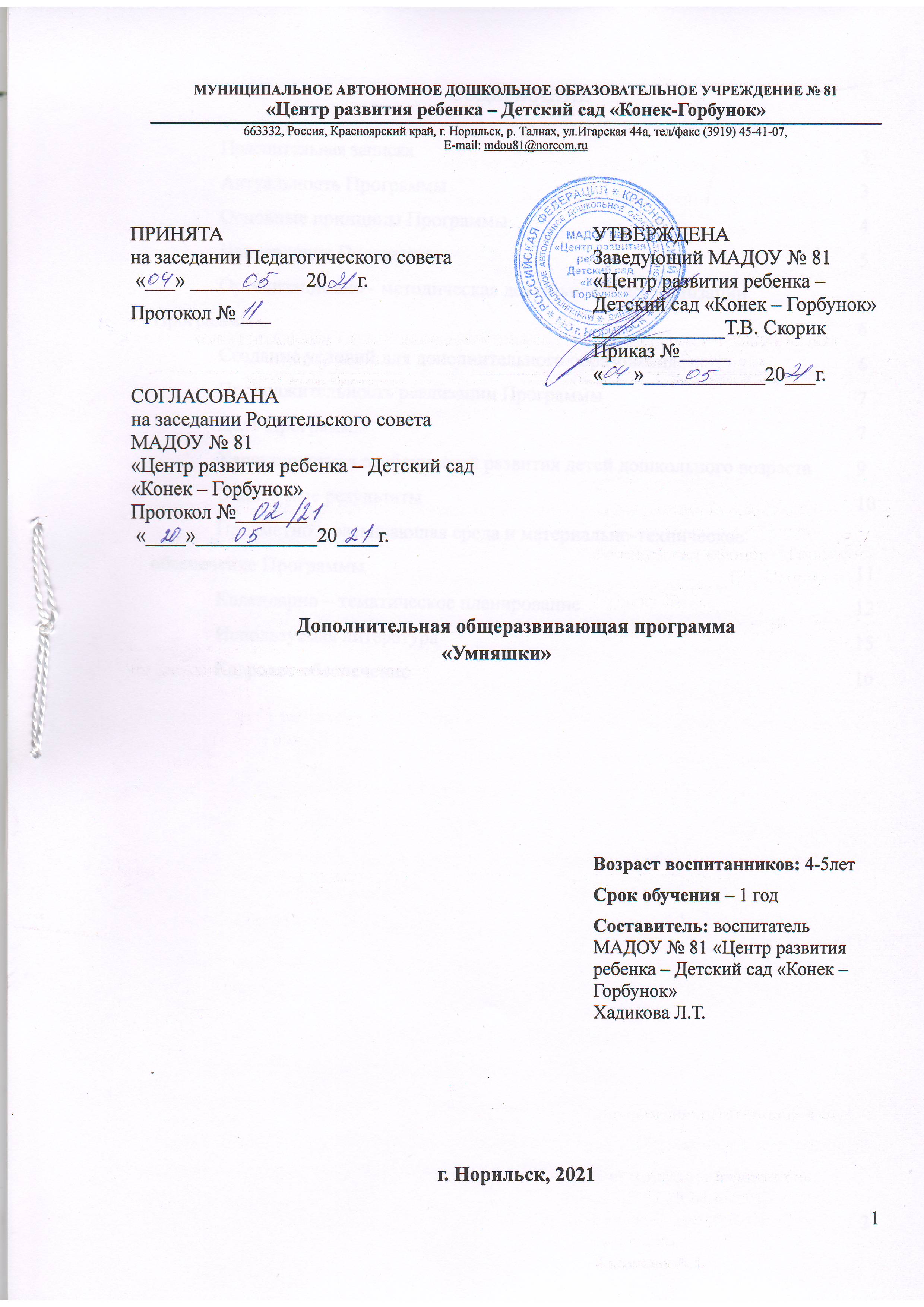 СОДЕРЖАНИЕПояснительная записка                                                                                              	 	3	Актуальность Программы	3	Основные принципы Программы	4	Направления Программы	5   	Организационно - методическая деятельность по реализации Программы	6	Создание условий для дополнительного образования			         6	Продолжительность реализации Программы	7	Цель Программы	7	Характеристика особенностей развития детей дошкольного возраста	9	Ожидаемые результаты	10	Предметно – развивающая среда и материально-техническое обеспечение Программы	11	Календарно – тематическое планирование	12	Используемая литература	15	Кадровое обеспечение	16Пояснительная запискаВ соответствии с требованиями ФГОС ДО к содержанию примерных образовательных программ дошкольного образования в процессе получения ребёнком дошкольного образования должно быть обеспечено развитие личности, мотивации и способностей детей в различных видах деятельности.      	Вся жизнь дошкольников связана с игрой. Именно игра является ведущей деятельностью ребёнка в период дошкольного возраста. С развитием ведущей деятельности происходит главнейшее изменение психики ребёнка, подготавливающее ребёнка к новой, высшей ступени его развития. Л.С. Выготский, А.Н. Леонтьев, Д.Б. Эльконин, В.В. Давыдов, В.С. Мухина и др. игры для детей дошкольного возраста отмечали ещё и педагоги прошлых веков. Первым, кто рассмотрел игру как важное средство в воспитании и обучении ребёнка, был известный немецкий педагог 19 века Фридрих Фрёбель.       	Фридрих Фрёбель (1782 г.р.-1852) - немецкий гуманист, педагог, автор оригинальной системы воспитания и обучения дошкольников в коллективе, создатель первых детских садов (1837 г). Для своего детского сада разработал набор игр и игрушек, этот набор учебных материалов он назвал «дарами». По мнению Фридриха Фрёбеля, игра ребёнка не есть пустая забава, она имеет высокий смысл и глубокое значение. «Дитя, которое играет самостоятельно, спокойно, настойчиво, даже до телесного утомления, непременно сделается также способным, самоотверженно радеющим о чужом и собственном благе» - говорил Ф. Фрёбель. «Игра есть естественная деятельность детства. Задача первоначального образования состоит не в учении в обыкновенном смысле этого слова, а в организации игры.  	Это открытие Фрёбелем игры есть то незыблемое, что вошло составной частью во всю последующую педагогику», - Гессен С. И. «Основы педагогики».Актуальность ПрограммыПри использовании дидактического материала «Дары Фрёбеля», у детей развиваются социальные и коммуникативные умения, мелкая моторика, познавательно-исследовательская деятельность и логические способности; формируются элементарные математические умения. Применив в практической деятельности с дошкольниками пособие, педагоги увидели удивительные результаты. Программа дополнительного образования «Умняшки» (далее – Программа) и комплект методических пособий по работе с игровым набором «Дары Фрёбеля» (далее – Дары Фрёбеля) в соответствии с ФГОС ДО открывает новые возможности использования данного игрового набора в процессе развития дошкольников. Программа и «Дары Фрёбеля» создают условия для организации как совместной деятельности взрослого и детей, так и самостоятельной игровой, продуктивной и познавательно-исследовательской деятельности детей.Основные принципы ПрограммыВ ФГОС ДО утверждены основные принципы дошкольного образования, полностью соответствующие принципам педагогики Фрёбеля, реализация которых способствует решению поставленных перед образовательными организациями задач. • Принципы дошкольного образования в соответствии с ФГОС ДО. • Принципы педагогики Фрёбеля. • Реализация принципов обеспечивает решение задач ФГОС ДО Программа и «Дары Фрёбеля» - новый подход «Шесть даров Фридриха Фрёбеля»: 1) мячи разного цвета на ниточках;2) небольшие деревянные шарик, кубик и цилиндр одинакового диаметра для освоения формы предметов; 3) кубик, который был разделен на восемь кубиков. Это помогало понимать детям понятия «целое», «половина», «четверть» и т.д.4) такой же кубик, но разделенный на восемь пластин (способствовало развитию у детей строительных способностей); 5) куб, разделенный на 27 мелких кубиков, причем девять из них разделены на более мелкие части.6) кубик, состоящий из 27 кубиков, 7 из которых разделены на мелкие части. 	Программа и "Дары Фрёбеля" - это уникальный комплекс обучающих материалов, созданный для развития и воспитания личности. Возможности Программы и «Даров Фрёбеля» способствуют развитию физических, интеллектуальных и индивидуальных качеств ребенка. 	 «Дары Фрёбеля» сопровождает комплект методических пособий по работе с ним. Это большая помощь педагогам по использованию данного игрового набора в процессе реализации Программы.	Комплект легко согласовывается с любой общеобразовательной программой ДОУ. Также он может найти применение при работе с авторскими методиками развития и воспитания дошкольников. Комплект является составной частью нашей развивающей образовательной среды. 	В процессе реализации Программы и «Даров Фрёбеля», применятся игры по следующим направлениям:социально-коммуникативное развитие – «Светофорик», «У нас в квартире», «Хозяюшка», «Весёлый и грустный»; познавательное развитие – «Что в мешочке?», «Отражение», «Теремок из кубов», «Назови геометрическую фигуру», «Счётные палочки», «Приглашаем в гости»; речевое развитие – «Дорожка для колобка», «Что было раньше?»; художественно-эстетическое развитие – «Домики для поросят», «Мы играем и поём», «А что за окном?», «Солнышко и цветок»; физическое развитие – «Поймай шарик», «Обводим глазками фигуры», «Воздушный футбол», «Весёлая карусель», «А я умею ходить, а ты что умеешь?», «Мышки, берегите хвостик!», «Бусы для Маши». 	Дети смогут играть, создавать композиции, придумывать сюжеты и обыгрывать знакомые сказки, развивая творческие способности.Направления ПрограммыОздоровительное направление предполагает формирование у детей жизненно важных двигательных умений и навыков, способствующих укреплению здоровья детей, стимулирование чувствительности и двигательной активности детей, сенсорно - персептивных процессов. 	Воспитательное направление обеспечивает социальное формирование личности, воспитание ее с учетом фактора развития, воспитание ребенка с творческими способностями, развитие и коррекцию познавательных процессов (внимание, память, ассоциативность и гибкость мышления, словарный запас речи, воображение), воспитание умения выражать свои эмоции. Развитие и корректирование зрительных, слуховых и тактильных ощущений. 	Образовательное направление обеспечивает усвоение систематизированных знаний; формирование сенсомоторных умений и навыков; развитие моторных способностей, предусматривая, в первую очередь, формирование отношения к активной деятельности, интереса и потребности в совершенствовании сенсорных навыков ребенка, внедрение в практику нетрадиционных методов и приемов, формирование представлений об окружающем мире. Организационно-методическая деятельность по реализации Программы Систематический анализ сенсорного развития детей с целью последующей психолого-педагогической коррекции. 	Создание программно-методического обеспечения педагогического процесса по данной Программе, соответствующее современным требованиям дидактики и возрастной психофизической специфике данного контингента детей. 	Определение содержания педагогического процесса в образовательном учреждении, способствующего формированию сенсорной культуры, сенсорному образованию детей.Создание условий для дополнительного образованияОбъекты программы • Дети 4-5лет. Методы: • Игровой метод (дидактические игры). • Наглядный метод (рассматривание дидактических пособий, предметов). • Практический – показ способов действия с предметами, эксперимент. Формы организации деятельности: • подгрупповая.Принципы комплектования подгруппы и организации работы • Учет интересов и способностей детей. • Желание родителей. • Добровольное участие. • Учет психофизических особенностей детей. Продолжительность реализации ПрограммыПрограмма соответствует возможностям детей дошкольного возраста, ориентирована на детей в возрасте 4-5 лет. Занятия проводятся 1 раз в неделю - 20 минутОбъем часов – 28. Наполняемость одной группы - 6 человек. Цель ПрограммыОбеспечение условий для построения целостного педагогического процесса, направленного на всестороннее развитие ребёнка и обеспечение возможности для реализации игровой, познавательной, исследовательской, творческой, двигательной активности, в том числе развитие крупной и мелкой моторики, участия в подвижных играх, эмоционального благополучия детей во взаимодействии с предметно-пространственным окружением.Задача ПрограммыСоздать условия для организации как совместной деятельности взрослого и детей, так и самостоятельной игровой, продуктивной и познавательно-исследовательской деятельности детей. Задачи обучения1.Социально-коммуникативное развитие: Развивать игровую деятельность детей; Приобщать к элементарным общепринятым нормам и правилам взаимоотношения со сверстниками и взрослыми; Формировать гендерную, семейную, гражданскую принадлежность, патриотические чувства, чувства принадлежности к мировому сообществу; Развивать свободное общение со взрослыми и детьми. 2.Познавательное развитие: Развить воображение и творческое мышление в процессе решения познавательных задач; Создать условия для построения ребёнком целостной образно-смысловой картины мира; Формирование начал самопознания. 3.Речевое развитие: Развитие речевых способностей и умений; Формировать предпосылки чтения и письма; Учить овладевать способами практического общения в различных жизненных ситуациях. 4.Художественно-эстетическое развитие: Развивать эстетическое мировидение; Обеспечить условия освоения эмоционально-нравственной культуры; Формировать творческое воображение и образное мышление средствами художественно-эстетических видов деятельности; Формирование предпосылок общей художественно-конструктивной умелости. 5.Физическое развитие: Психолого-педагогическая поддержка способностей к двигательному творчеству; Создать условия развития для сохранения здоровья детей на основе формирования эмоционального воображения; Развивать физические качества (скоростные, силовые, гибкость, выносливость и координацию); Накопление и обогащение двигательного опыта детей (овладение основными движениями); Формировать у воспитанников потребность в двигательной активности и физическом совершенствовании; Сохранять и укреплять физическое и психическое здоровье детей; Воспитывать культурно-гигиенические навыки; Формировать начальные представления о здоровом образе жизни. Характеристика особенностей развития детей дошкольного возрастаВ дошкольном возрасте происходит расширение круга общения ребенка с миром взрослых людей и детей. Взрослый воспринимается им как образец, он берет с него пример, хочет быть во всем похожим на него. В результате возникает противоречие между желаниями ребенка и его возможностями. Разрешение этого противоречия происходит в игре, прежде всего в сюжетно-ролевой, где ребенок начинает осваивать систему человеческих отношений, учится ориентироваться в смыслах человеческой деятельности. Возникает и развивается новая форма общения с взрослым - общение на познавательные темы, которое сначала включено в совместную со взрослым познавательную деятельность. На основе совместной деятельности - в первую очередь игры - формируется детское общество. На пятом году жизни ребенок постепенно начинает осознавать свое положение среди сверстников. Возраст от трех до пяти уникален по своему значению для речевого развития: в этот период ребенок обладает повышенной чувствительностью к языку, его звуковой и смысловой стороне. Формирование символической функции способствует становлению у детей внутреннего плана мышления. При активном взаимодействии и экспериментировании дети начинают познавать новые свойства природных объектов и отдельных явлений - это позволяет им каждый день делать удивительные «открытия». К пяти годам начинает формироваться произвольность - в игре, рисовании, конструировании и др. (деятельность по замыслу). Ребенка отличает целостность и эмоциональность восприятия образов, попытки понять их содержание.Ожидаемые результатыДля воспитанников 4-5лет:знание названий объемных геометрических фигур, умение детей описывать знакомую фигуру.умение различать геометрические фигуры (шар, цилиндр, куб), развитие ориентации в пространстве, развитие координаций движений, крупной и мелкой моторики обеих рук.формирование грамматически правильного строя речи.умение упорядочивать геометрические фигуры по форме, умение выделять признаки фигур с помощью зрительного анализатора.развитие сенсорных навыков и познавательно-исследовательской деятельности, расширение кругозора, мышленияобъединять несколько игровых действий в единую сюжетную линию; отражать в игре действия с предметами и человеческие взаимоотношения.Для родителей:Активизация участия родителей в познавательном развитии ребенка.Предметно – развивающая среда и материально-техническое обеспечение ПрограммыЗанятия проводятся в интерактивном зале «Интерактивная полянка». Общая площадь зала 56,5 кв.м.Организованная предметно – развивающая среда дошкольной организации в полном объеме стимулирует разностороннее развитие детей, присущее им желание творить, познавать, побуждать к созданию нового. Ко всему оборудованию и инструментам предъявляются педагогические, эстетические и гигиенические требования. Температура воздуха в помещении составляет 18-200 С.  Подбор оборудования и материалов определяется программными задачами. Размеры и масса инвентаря соответствует возрастным особенностям дошкольников; его количество определяется из расчёта активного участия всех детей в процессе занятий.Помещение оснащено необходимым оборудованием и материалами:	Игровой набор «Дары Фрёбеля» изготовлен из качественного натурального материала (дерева и хлопка). В составе набора 14 модулей: • Модуль 1 «Шерстяные мячики» • Модуль 2 «Основные тела» • Модуль 3 «Куб из кубиков» • Модуль 4 «Куб из брусков» • Модуль 5 «Кубики и призмы» • Модуль 6 «Кубики, столбики, кирпичики» • Модуль 7 «Цветные фигуры» • Модуль 8 «Палочки» • Модуль 9 «Кольца и полукольца» • Модуль 10 «Фишки» • Модуль 11 (J1) «Цветные тела» • Модуль 12 (J2) «Мозаика. Шнуровка» • Модуль 13 (5B) «Башенки» • Модуль 14 (5Р) «Арки и цифры» 	Комплект методических пособий по работе с игровым набором «Дары Фрёбеля» состоит из 6 книг (5 книг с комплектами карточек-игр, всего 80 карточек): 1. Книга «Использование игрового набора "Дары Фрёбеля" в дошкольном образовании в соответствии с ФГОС ДО» (вводная методическая брошюра); 2. Книга «Использование игрового набора "Дары Фрёбеля" в образовательной области «Физическое развитие»; и 15 шт. карточек-игр. 3. Книга «Использование игрового набора "Дары Фрёбеля" в образовательной области «Познавательное развитие»; и 19 шт. карточек-игр. 4. Книга «Использование игрового набора "Дары Фрёбеля" в образовательной области «Речевое развитие»; и 12 шт. карточек-игр. 5. Книга «Использование игрового набора "Дары Фрёбеля" в образовательной области «Социально-коммуникативное развитие»; и 16 шт. карточек-игр. 6. Книга «Использование игрового набора "Дары Фрёбеля" в образовательной области «Художественно-эстетическое развитие»; и 18 шт. карточек-игр. Комплект методических пособий по работе с игровым набором «Дары Фрёбеля» в соответствии с ФГОС ДО открывает новые возможности использования данного игрового набора в процессе реализации примерных основных общеобразовательных программ дошкольного образования. КАЛЕНДАРНО-ТЕМАТИЧЕСКОЕ ПЛАНИРОВАНИЕИспользуемая литература1. Ю. В. Карпова, В. В. Кожевникова, А. В. Соколова: Комплект методических пособий по работе с игровым набором «Дары Фрёбеля». «Использование игрового набора «Дары Фрёбеля» в дошкольном образовании в соответствии с ФГОС ДО». 2. Ю. В. Карпова, В. В. Кожевникова, А. В. Соколова: Комплект методических пособий по работе с игровым набором «Дары Фрёбеля». «Использование игрового набора «Дары Фрёбеля» в образовательной области «Социально-коммуникативное развитие». 3. Ю. В. Карпова, В. В. Кожевникова, А. В. Соколова: Комплект методических пособий по работе с игровым набором «Дары Фрёбеля». «Использование игрового набора «Дары Фрёбеля» в образовательной области «Познавательное развитие». 4. Ю. В. Карпова, В. В. Кожевникова, А. В. Соколова: Комплект методических пособий по работе с игровым набором «Дары Фрёбеля». «Использование игрового набора «Дары Фрёбеля» в образовательной области «Речевое развитие». 5. Ю. В. Карпова, В. В. Кожевникова, А. В. Соколова: Комплект методических пособий по работе с игровым набором «Дары Фрёбеля». «Использование игрового набора «Дары Фрёбеля» в образовательной области «Художественно-эстетическое развитие». 6. Ю. В. Карпова, В. В. Кожевникова, А. В. Соколова: Комплект методических пособий по работе с игровым набором «Дары Фрёбеля». «Использование игрового набора «Дары Фрёбеля» в образовательной области «Физическое развитие». 7. «Детство. Программа развития и воспитания детей в детском саду» В. И. Логинова СПб.Кадровое обеспечение реализации ПрограммыПедагогический работник — физическое лицо, которое состоит в трудовых, служебных отношениях с организацией, осуществляющей образовательную деятельность, и выполняет обязанности по обучению, воспитанию обучающихся и (или) организации образовательной деятельности (Федеральный закон от 29.12.2012 г. № 273-ФЗ «Об образовании в Российской Федерации», ст. 2, п. 21.).Педагог (воспитатель), предоставляющий дополнительную образовательную услугу соответствует квалификационным характеристикам, которые установлены в Едином квалификационном справочнике должностей руководителей, специалистов и служащих (раздел «Квалификационные характеристики должностей работников образования»), утвержденном приказом Министерства здравоохранения и социального развития Российской Федерации от 26 августа 2010 г., № 761н (зарегистрирован Министерством юстиции Российской Федерации 6 октября 2010 г., регистрационный № 18638), с изменениями, внесенными приказом Министерства образования и науки Российской Федерации «Об утверждении федерального государственного образовательного стандарта дошкольного образования» от 17 октября 2013 г., № 1155 (зарегистрирован Министерством юстиции Российской Федерации 14 ноября 2013 г., регистрационный № 30384);• систематически повышает свой профессиональный уровень;Непрерывность профессионального развития педагогического работника обеспечивается в процессе освоения им дополнительных профессиональных образовательных программ в установленном объеме, не реже чем каждые 3года в образовательных учреждениях, имеющих лицензию на право ведения данного вида образовательной деятельности.У педагога сформированы профессиональные компетенции, необходимые для успешной реализации программы дополнительного образования.Педагог умеет обеспечить развитие личности, мотивации и способностей детей в различных видах деятельности в их тесной взаимосвязи.Месяц№ занятияТема, цель НОДОктябрь1Знакомство с новыми «Дарами Фрёбеля». Цель: знакомство с цветами, первичное понимание формыОктябрь2Знакомство с новыми «Дарами Фрёбеля». Цель: знакомство с формами и свойствами предметов, развитие исследовательских навыковОктябрь3«Светофор» Цель: формирование основ безопасного поведения на улицеОктябрь4«Что в мешочке?» Цель: развивать сенсорные навыки, элементарные математические представления, развивать восприятие, мышление, внимание, памятьНоябрь5«Путешествие Колобка» Цель: приобщение к художественной литературе, развитие воображения, мышления, речиНоябрь6 «Три поросенка» Цель: приобщение к художественной литературе, научить эмоционально-выразительно отображать характер героев сказкиНоябрь7«Лови-лови» Цель: учить координации движений, развивать двигательную активность, развивать игровую деятельностьНоябрь8«У нас в квартире» Цель: формирование основ безопасного поведения в быту, первичных представлений об объектах окружающего мираДекабрь9«Волшебный мешочек» Цель: развитие сенсорных навыков и познавательно-исследовательской деятельности, развитие элементарных математических представленийДекабрь10«Теремок из кубов» Цель: знакомить с названиями геометрической фигуры куб, научить складывать теремокДекабрь11«Воздушный футбол» Цель: учить придавать движение шарику, развивать координацию движенийДекабрь12«Хозяюшка» Цель: развивать интерес к совместным играм, формировать первичные представления о свойствах объектов (цвете, форме, размере)Январь13«Весёлый и грустный» Цель: формирование первичных представлений о себе и других людях, эмоциональных состояниях, настроенииЯнварь14«Угадай песню» Цель: формирование восприятия музыки и простейших исполнительных навыков в области пенияЯнварь15«Обводим глазками фигуры» Цель: развитие координации движений, крупной и мелкой моторики обеих рукЯнварь16«Украшаем ёлку» Цель: становление эстетического отношения к окружающему миру, формирование у детей интереса к изобразительному творчествуФевраль17«Зеркало» Цель: развитие общения и взаимодействия ребенка со сверстниками, воображения, творческой активностиФевраль18«Что было раньше» Цель: обогащение активного словаря, развитие фантазииФевраль19«Спрятанная игрушка» Цель: развитие общения и взаимодействия ребенка со взрослыми и сверстниками, развитие координации движений, крупной и мелкой моторикиФевраль20«За окном» Цель: развитие любознательности, воображения, знакомство с основами композицииМарт21«Приглашаем в гости» Цель: развитие общения и взаимодействия ребенка со сверстниками, воображения, творческой активностиМарт22«В лес» Цель: становление эстетического отношения к окружающему миру природы, развитие любознательности, формирование основ безопасности в природеМарт23«Веселая карусель» Цель: развитие координации движений, крупной и мелкой моторики обеих рукМарт24«Золушка» Цель: развитие интереса к совместным играм, формирование первичных представлений о свойствах объектов окружающего мираАпрель25«Волшебный мешочек» Цель: развитие сенсорных навыков и познавательно-исследовательской деятельности, развитие элементарных математических представлений Апрель26«Умею-не умею» Цель: становление ценностей здорового образа жизни, развитие координации движений, крупной и мелкой моторики обеих рук, развитие грамматически правильной речиАпрель27«Магазин» Цель: формирование первичных представлений о профессиях, позитивных установок к различным видам труда и творчества, развитие мелкой моторики, воображения, творческой активностиАпрель28«Пианино» Цель: развивать музыкально-сенсорное восприятие, учить вслушиваться, выделять, различать, сравнивать музыкальные звуки, контрастные по высоте